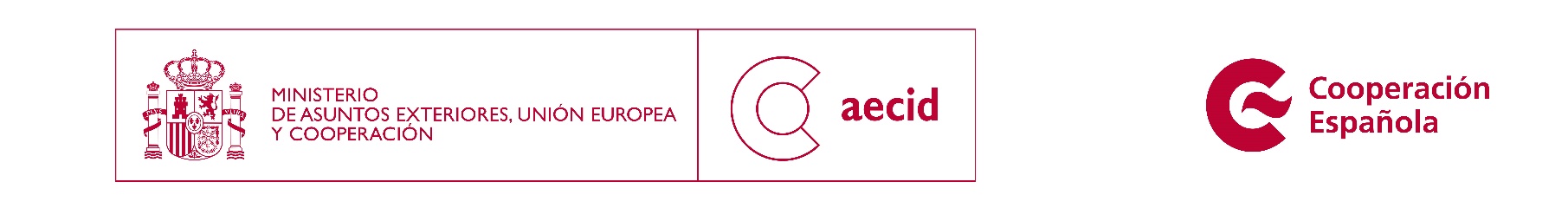 ANEJO 1Ficha de solicitud de activación de convenio de emergencias*Anexar posible cronograma de las actividades a realizar. Incluir mención a la asistencia en efectivo y cupones en las actividades en las que vaya a utilizarse este instrumentoPara cada resultado de la intervención en los pasos anteriores que implique alguna modalidad de transferencia de recursos se indicará la forma de transferencia elegida (efectivo, cupones/vales, ayuda en especie). Si se trata de asistencia en efectivo y/o cupones, se indicará la cuantía neta total estimada sobre el presupuesto total del proyecto (sin costes indirectos ni costes operacionales), desglosada para cada modalidad, si es el caso. Si se trata de ayuda en especie deberá indicarse el coste total estimado de los productos, bienes o artículos. En todas las modalidades se indicará si es condicionado o no y el tipo de condición establecida (obligación u actividad que debe cumplir o realizar el beneficiario para recibir la asistencia). En el caso de transferencias de efectivo se consideran siempre no restringidas. Los cupones y la asistencia en especie se consideran siempre modalidades de transferencia restringidas. En todas las modalidades se deben de indicar los resultados de la intervención a los que se contribuye, el número total estimado de personas que recibirá esa asistencia y el sector o sectores a los que se asocia cada modalidad.IMPORTANTE: en aquellas intervenciones que prevean el uso de las modalidades de asistencia en efectivo y/o cupones (AEC), la cumplimentación de estos apartados será considerada como una solicitud de autorización de uso y acreditación del gasto, en cumplimiento de lo establecido en el apartado 11.2 de la Guía de aplicación y normas de gestión, seguimiento y justificación de convenios y proyectos de ONGD y de acciones de cooperación para el desarrollo. Para ello se deberá aportar una explicación de cómo la entidad va a justificar el gasto y la entrega del efectivo y/o cupones a la AECID.* Identificar, si es posible, información de la persona responsable en terreno para esta intervención.* Aclaración sobre información requerida en las modalidades de transferencia de recursos (efectivo, cupones, especie):En el apartado habilitado para la explicación sobre la/s modalidad/es de transferencia seleccionada/s, o combinación de ellas, en la medida de lo posible, se incluirá la siguiente información:indicar si se ajusta a las capacidades y necesidades de las comunidades, preferencia de los/as beneficiarios/as de una modalidad frente a otra, aceptación política y de la contraparte; criterios de selección de destinatarios finales (focalización);en el caso de asistencia condicionada explicar qué obligación/actividad deben de cumplir los destinarios finales y por qué se ha elegido esa obligación/actividad;mecanismos de entrega que se van a utilizar;mecanismos previstos para mitigar la corrupción o uso inadecuado de la modalidad elegida; mecanismos para garantizar la seguridad de los destinatarios finales y del personal de la organización en la modalidad elegida;mecanismos para favorecer el acceso de los colectivos en mayor situación de vulnerabilidad (mujeres en situación de vulnerabilidad, menores, personas mayores, personas con discapacidad u otros identificados según el contexto);mecanismos de seguimiento y pos distribución;Además, en el caso transferencias de efectivo o cupones, deberá siempre presentarse la siguiente información:cuantía neta máxima estimada a transferir a cada beneficiario (sin costes indirectos ni gastos operacionales asociados);explicación sobre la accesibilidad al mercado local y disponibilidad de los productos (cantidad, calidad y precios);explicación de cómo la entidad va a justificar el gasto y la entrega del efectivo y/o cupones a la AECID.Ejemplos de matriz de modalidades de transferencia de recursos: Datos generales de la propuesta de activación:Datos generales de la propuesta de activación:Nombre de la organización:  	Código del convenio:Título de la actuación:Fechas de solicitud:Fechas de solicitud:Fecha de solicitud de la activación inicialFecha de solicitud de la activación modificada     (si corresponde)Fechas de ejecución:Fechas de ejecución:Fecha de inicio/Fecha fin de la ejecuciónPlazo de ejecución (en días, semanas o meses)Zona geográfica de intervención (adjuntar mapa si procede):Marcador de género y edad0/1/2Incluye asistencia en efectivo Sí NoIncluye asistencia en cupones Sí NoAyuda en especie Sí NoPresupuesto total de la intervención:Cantidad solicitada a AECID para la activación:Datos de contacto de la persona responsable de la activación (nombre apellidos, teléfono, e email)¿Se ha consultado esta propuesta de activación con la OTC del país/es de intervención (allí donde haya)? Sí NoÁmbito de actuación:Ámbito de actuación:Emergencia sobrevenidaAgravamiento de crisis sostenidas	Recuperación Temprana	Sector:Sector:Sector:PrioritarioComplementarioCoordinación y gestión de campamentos (personas refugiadas y desplazadas)Recuperación temprana	Educación en emergencias	TelecomunicacionesSalud		LogísticaSeguridad alimentaria, nutrición, y ayuda alimentariaProtección	Violencia de GéneroCobijo/refugio de emergenciaAgua, saneamiento e higiene	Cuestiones transversales (género, medio ambiente y derechos humanos,)JustificaciónSITUACIÓNCriterios cuantitativos utilizados para la activación (Ver indicadores humanitarios para valorar el impacto)Afectación en personas (se aportarán datos desagregados por sexo y edad, en la medida de lo posible)Personas afectadas Tasa de mortalidad / Tasa de mortalidad infantil / Causa específica de mortalidadMorbilidadPoblación desplazada: % / Nº / Tasa de llegada (personas/día)Afectación en infraestructurasCriterios cualitativos utilizados para la activación Ubicación geográfica (anexar mapa si es posible)Capacidad local de respuestaHistorial de vulnerabilidad Sector de afectación…NECESIDADESDatos de las necesidades Se incluirá breve análisis de género en la medida de lo posible.En caso de recuperación temprana o agravamiento de crisis crónicas definir la metodología utilizadaFUENTESFuentes (Especificar, escribir enlace Web o anexar en caso posible)Declaraciones de emergencia, llamamientos de OOII o de Estados; informes de OTC, de Estados, de OOII o de ONG,…Colectivo/s meta de la activaciónNúmero de población meta (datos desagregados por sexo y edad en la medida de lo posible)Tipos/Descripción de población meta Se incluirán datos desagregados por sexo y edad en la medida de lo posible. En caso de recuperación temprana o agravamiento de crisis crónicas definir la metodología utilizada; así como la participación de la población meta en la intervenciónEjecuciónEjecuciónEjecuciónEjecuciónEjecuciónEjecuciónOrganización ejecutora / Socio localOrganización ejecutora / Socio localOrganización ejecutora / Socio localOrganización ejecutora / Socio localOrganización ejecutora / Socio localOrganización ejecutora / Socio localCapacidad de respuesta de la organización (Anexar mapa si es posible)Presencia en el país, pool de emergencias disponible, Recursos Humanos…Definir si esta intervención es aislada o se enmarca dentro de un programa más amplioCapacidad de respuesta de la organización (Anexar mapa si es posible)Presencia en el país, pool de emergencias disponible, Recursos Humanos…Definir si esta intervención es aislada o se enmarca dentro de un programa más amplioCapacidad de respuesta de la organización (Anexar mapa si es posible)Presencia en el país, pool de emergencias disponible, Recursos Humanos…Definir si esta intervención es aislada o se enmarca dentro de un programa más amplioCapacidad de respuesta de la organización (Anexar mapa si es posible)Presencia en el país, pool de emergencias disponible, Recursos Humanos…Definir si esta intervención es aislada o se enmarca dentro de un programa más amplioCapacidad de respuesta de la organización (Anexar mapa si es posible)Presencia en el país, pool de emergencias disponible, Recursos Humanos…Definir si esta intervención es aislada o se enmarca dentro de un programa más amplioCapacidad de respuesta de la organización (Anexar mapa si es posible)Presencia en el país, pool de emergencias disponible, Recursos Humanos…Definir si esta intervención es aislada o se enmarca dentro de un programa más amplioCoordinaciónAlianzas estratégicas realizadas con entidades públicas, Organizaciones Internacionales y Organizaciones comunitarias. Integración en clusters o redes existentes.CoordinaciónAlianzas estratégicas realizadas con entidades públicas, Organizaciones Internacionales y Organizaciones comunitarias. Integración en clusters o redes existentes.CoordinaciónAlianzas estratégicas realizadas con entidades públicas, Organizaciones Internacionales y Organizaciones comunitarias. Integración en clusters o redes existentes.CoordinaciónAlianzas estratégicas realizadas con entidades públicas, Organizaciones Internacionales y Organizaciones comunitarias. Integración en clusters o redes existentes.CoordinaciónAlianzas estratégicas realizadas con entidades públicas, Organizaciones Internacionales y Organizaciones comunitarias. Integración en clusters o redes existentes.CoordinaciónAlianzas estratégicas realizadas con entidades públicas, Organizaciones Internacionales y Organizaciones comunitarias. Integración en clusters o redes existentes.Valor añadido de la organización en la ejecución de la propuesta.Conocimiento geográfico, especialidad, cobertura de respuesta, etc.  Valor añadido de la organización en la ejecución de la propuesta.Conocimiento geográfico, especialidad, cobertura de respuesta, etc.  Valor añadido de la organización en la ejecución de la propuesta.Conocimiento geográfico, especialidad, cobertura de respuesta, etc.  Valor añadido de la organización en la ejecución de la propuesta.Conocimiento geográfico, especialidad, cobertura de respuesta, etc.  Valor añadido de la organización en la ejecución de la propuesta.Conocimiento geográfico, especialidad, cobertura de respuesta, etc.  Valor añadido de la organización en la ejecución de la propuesta.Conocimiento geográfico, especialidad, cobertura de respuesta, etc.  SeguridadSituación en el área de intervención y medidas a adoptar (adjuntar protocolo de seguridad o procedimientos de intervención en caso necesario, análisis sobre el acceso a las poblaciones afectadas)SeguridadSituación en el área de intervención y medidas a adoptar (adjuntar protocolo de seguridad o procedimientos de intervención en caso necesario, análisis sobre el acceso a las poblaciones afectadas)SeguridadSituación en el área de intervención y medidas a adoptar (adjuntar protocolo de seguridad o procedimientos de intervención en caso necesario, análisis sobre el acceso a las poblaciones afectadas)SeguridadSituación en el área de intervención y medidas a adoptar (adjuntar protocolo de seguridad o procedimientos de intervención en caso necesario, análisis sobre el acceso a las poblaciones afectadas)SeguridadSituación en el área de intervención y medidas a adoptar (adjuntar protocolo de seguridad o procedimientos de intervención en caso necesario, análisis sobre el acceso a las poblaciones afectadas)SeguridadSituación en el área de intervención y medidas a adoptar (adjuntar protocolo de seguridad o procedimientos de intervención en caso necesario, análisis sobre el acceso a las poblaciones afectadas)Modalidades de transferencia de recursos (efectivo, cupones, especie) Explicación detallada sobre la/s modalidad/es de transferencia seleccionada/s, o combinación de ellas .Modalidades de transferencia de recursos (efectivo, cupones, especie) Explicación detallada sobre la/s modalidad/es de transferencia seleccionada/s, o combinación de ellas .Modalidades de transferencia de recursos (efectivo, cupones, especie) Explicación detallada sobre la/s modalidad/es de transferencia seleccionada/s, o combinación de ellas .Modalidades de transferencia de recursos (efectivo, cupones, especie) Explicación detallada sobre la/s modalidad/es de transferencia seleccionada/s, o combinación de ellas .Modalidades de transferencia de recursos (efectivo, cupones, especie) Explicación detallada sobre la/s modalidad/es de transferencia seleccionada/s, o combinación de ellas .Modalidades de transferencia de recursos (efectivo, cupones, especie) Explicación detallada sobre la/s modalidad/es de transferencia seleccionada/s, o combinación de ellas .Marco Lógico Marco Lógico Marco Lógico Marco Lógico Marco Lógico TítuloObj. GeneralDescripciónIndicadoresFuentes de VerificaciónIncidentes críticos / riesgosObj. EspecíficoResultadosActividades*Condiciones PreviasCondiciones PreviasModalidades de transferencia de recursosResultadosTipo de transferencia de recursos (efectivo y/o cupones)Cuantía neta total estimadaNº total estimado de personas beneficiariasNº total estimado de personas beneficiariasNº total estimado de personas beneficiariasCondicionadoRestringida en el usoSector/esResultadosTipo de transferencia de recursos (efectivo y/o cupones)Cuantía neta total estimadaHombresMujeresTotalCondicionadoRestringida en el usoSector/esR1R2Total efectivo:R1R2Total cupones:Total efectivo+cuponesResultadosTipo de transferencia de recursos (ayuda en especie)Coste total finalNº total estimado de personas beneficiariasNº total estimado de personas beneficiariasNº total estimado de personas beneficiariasCondicionadoRestringida en el usoSector/esResultadosTipo de transferencia de recursos (ayuda en especie)Coste total finalHombresMujeresTotalCondicionadoRestringida en el usoSector/esR1R2Total ayuda en especieRecursos humanosRecursos humanosRecursos humanosRecursos humanosDescripción / Número Expatriado (PE), local (PL), o servicos técnicos (ST).Categoría profesional o funciónOtros comentariosPRESUPUESTO ESTIMATIVO POR PARTIDAS Y FINANCIADORES PRESUPUESTO ESTIMATIVO POR PARTIDAS Y FINANCIADORES PRESUPUESTO ESTIMATIVO POR PARTIDAS Y FINANCIADORES PRESUPUESTO ESTIMATIVO POR PARTIDAS Y FINANCIADORES PRESUPUESTO ESTIMATIVO POR PARTIDAS Y FINANCIADORES PRESUPUESTO ESTIMATIVO POR PARTIDAS Y FINANCIADORES PRESUPUESTO ESTIMATIVO POR PARTIDAS Y FINANCIADORES PRESUPUESTO ESTIMATIVO POR PARTIDAS Y FINANCIADORES PRESUPUESTO ESTIMATIVO POR PARTIDAS Y FINANCIADORES PARTIDASContribuciones exteriores (normalmente de España) efectivoContribuciones exteriores (normalmente de España) efectivoContribuciones exteriores (normalmente de España) efectivoContribuciones exteriores (normalmente de España) efectivoContribuciones exteriores (normalmente de España) efectivoContribuciones exteriores (normalmente de España) efectivoContribuciones exteriores (normalmente de España) efectivoContribuciones exteriores (normalmente de España) efectivoContribuciones exteriores (normalmente de España) efectivoPARTIDASAECID(1)Otras aportaciones públicasOtras aportaciones públicasONG (3) española/   agrupaciónOtras aportaciones privadasOtras aportaciones privadasTOTALTOTALTOTALA.I. COSTES DIRECTOS CORRIENTESA.I. COSTES DIRECTOS CORRIENTESA.I. COSTES DIRECTOS CORRIENTESA.I. COSTES DIRECTOS CORRIENTESA.I. COSTES DIRECTOS CORRIENTESA.I. COSTES DIRECTOS CORRIENTESA.I. COSTES DIRECTOS CORRIENTESA.I. COSTES DIRECTOS CORRIENTESA.I. COSTES DIRECTOS CORRIENTESA.I. COSTES DIRECTOS CORRIENTES  A.I.1. Evaluación Externa  A.I 2. Auditorias  A.I.3. Otros servicios técnicos (capacitaciones, seminarios, diagnósticos, informes, y otros servicios externos no relacionados con gastos de inversión)  A.I.4. Arrendamientos (de terrenos, inmuebles y equipos, no relacionados con sedes administrativas y viviendas del personal)   A.I.5. Materiales y suministros no inventariables (no relacionados con sedes administrativas ni viviendas del personal)   A.I.6. TOTAL PERSONAL        A.I.6.1 Personal Local        A.I.6.2 Personal Expatriado        A.I.6.3 Personal en Sede  (Excepto en proyectos de Educación para el desarrollo, máximo del 4,5 % de la subvención AECID)        A.I.6.4 Personal voluntario  A.I.7. Viajes,alojamientos y dietas  A.I.8. Fondos rotatorios  A.I.9. Gastos financieros (gastos bancarios por transferencias y en la cuenta del proyecto)TOTAL A.I.COSTES DIRECTOS CORRIENTESA.II. COSTES DIRECTOS DE INVERSIÓNA.II. COSTES DIRECTOS DE INVERSIÓNA.II. COSTES DIRECTOS DE INVERSIÓNA.II. COSTES DIRECTOS DE INVERSIÓNA.II. COSTES DIRECTOS DE INVERSIÓNA.II. COSTES DIRECTOS DE INVERSIÓNA.II. COSTES DIRECTOS DE INVERSIÓNA.II. COSTES DIRECTOS DE INVERSIÓNA.II. COSTES DIRECTOS DE INVERSIÓNA.II. COSTES DIRECTOS DE INVERSIÓN  A.II.1. Adquisición de terrenos y/o inmuebles (excepto sedes administrativas y viviendas del personal)  A.II.2. TOTAL CONSTRUCCIÓN Y/O REFORMA  A.II.2.1 Construcción y/o reforma de inmuebles y otras infraestructuras (excepto sedes administrativas y viviendas del personal)  A.II.2.2. Trabajos y estudios técnicos inherentes a la inversión (Proyectos de construcción o reforma en arquitectura e ingenieria, licencias y tasas de obra, visados de proyectos, etc.)  A.II.3. Equipos y materiales inventariables (excepto para sedes administrativas y viviendas del personal)TOTAL A.II COSTES DIRECTOS DE INVERSIÓNTOTAL COSTES DIRECTOS% SOBRE TOTALESB. COSTES INDIRECTOSB. COSTES INDIRECTOSB. COSTES INDIRECTOSB. COSTES INDIRECTOSB. COSTES INDIRECTOSB. COSTES INDIRECTOSB. COSTES INDIRECTOSB. COSTES INDIRECTOSB. COSTES INDIRECTOSB. COSTES INDIRECTOSONGD españolasocios localTOTAL B. COSTES INDIRECTOS% SOBRE TOTAL AECID (Máximo 12 %)TOTAL GENERALResultadosTipo de transferencia de recursos: efectivo y/o cuponesCuantía neta total estimadaNº total estimado de personas beneficiariasNº total estimado de personas beneficiariasNº total estimado de personas beneficiariasCondicionadoRestringida en el usoSectorResultadosTipo de transferencia de recursos: efectivo y/o cuponesCuantía neta total estimadaHombresMujeresTotalCondicionadoRestringida en el usoSectorNombre R1:…Transferencia efectivo100.00050100150Si: presentar un plan de negocio y recibir una formación en mejora de hábitos alimentariosNoMultisector:  Recuperación temprana y seguridad alimentariaNombre R2:…Transferencia efectivo50.000202040NoNoMultipropósitoTotal efectivo150.00070120190Nombre R1:….Cupones50.000303060NoSi: compra de productos frescosSector: seguridad alimentariaNombre R2:…Cupones25.000302050Si: indicar condición.Si: indicar restricciónMultisector: Seguridad alimentaria, nutrición, y ayuda alimentaria y protecciónNombre R3:….Cupones1000051015NoSi: indicar restricciónSector: cobijo.Total cupones85.0006560125Total efectivo+cupones235.000135180315ResultadoTipo de transferencia de recursos: ayuda en especieCoste total estimadoNº total estimado de personas beneficiariasNº total estimado de personas beneficiariasNº total estimado de personas beneficiariasCondicionadoRestringida en el usoSectorResultadoTipo de transferencia de recursos: ayuda en especieCoste total estimadoHombresMujeresTotalCondicionadoRestringida en el usoSectorNombre R1Ayuda en especie50.0005060110NoSi: alimento secoMultisector: texto del multisector.Nombre R3Ayuda en especie30.000403070Si: formación en mejora de hábitos alimentariosSi: alimento frescoSector: texto del sector.Nombre R4Ayuda en especie70.0006080140NoSi: tiendas Sector: Cobijo/refugio de emergenciaTotal ayuda en especie150.000150170320